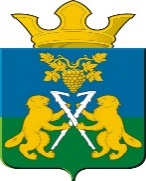  АДМИНИСТРАЦИЯ НИЦИНСКОГО СЕЛЬСКОГО ПОСЕЛЕНИЯСЛОБОДО-ТУРИНСКОГО МУНИЦИПАЛЬНОГО РАЙОНА СВЕРДЛОВСКОЙ ОБЛАСТИП О С Т А Н О В Л Е Н И Еот 15 февраля 2017 годас.Ницинское                                                                                                № 25Об утверждении ведомственного перечнямуниципальных услуг и работ, оказываемых и выполняемых муниципальным бюджетным учреждением культуры «Ницинский культурно-досуговый центр» в сфере культурына территории Ницинского сельского поселенияВ соответствии со ст. 69.2 Бюджетного кодекса Российской Федерации, постановлением Правительства Свердловской области от 20.01.2015 № 8-ПП «Об утверждении Порядка формирования, ведения и утверждения ведомственных перечней государственных услуг и работ, оказываемых и выполняемых государственными учреждениями Свердловской области» и распоряжением Правительства Свердловской области от 21.09.2015 № 1032-РП «Об утверждении плана мероприятий по формированию ведомственных перечней государственных услуг и работ, государственных заданий на оказание государственных услуг и выполнение работ на 2016 год и плановый период 2017 и 2018 годов и объемов финансового обеспечения их выполнения»ПОСТАНОВЛЯЮ:Утвердить ведомственный перечень муниципальных услуг и работ, оказываемых и выполняемых муниципальным бюджетным учреждением культуры «Ницинский культурно-досуговый центр» в сфере культуры на территории Ницинского сельского поселения (прилагается).Установить, что ведомственный перечень, утверждённый настоящим постановлением, применяется при формировании муниципального задания муниципальным бюджетным учреждением культуры «Ницинский культурно-досуговый центр» Ницинского сельского поселения. Разместить настоящее постановление на официальном сайте Ницинского сельского поселения в сети Интернет.Контроль за исполнением настоящего постановления возложить на заместителя главы администрации Ницинского сельского поселения Г.И. Кошелеву.Глава администрацииНицинского сельского поселения:                                                С.Г.Костенков                                                                                                                                                                            Приложение к постановлению администрации  Ницинского сельского поселения	от   15.02.2017 года  № 25             ВЕДОМСТВЕННЫЙ ПЕРЕЧЕНЬмуниципальных услуг и работ, оказываемых и выполняемых в сфере культуры муниципальным бюджетным учреждением культуры «Ницинский культурно-досуговый центр», расположенном на территории Ницинского сельского поселения Слободо-Туринского муниципального района Свердловской области
№п/пНаименование муниципальной услуги или работыНаименование органа местного самоуправления осуществляющего функции и полномочия учредителя, и его код в соответствии с реестром участников бюджетного процессаНаименование муниципального учреждения и его код в соответствии с реестром участников бюджетного процессаВид деятельности муниципального учрежденияУказание на бесплатность или платность муниципальной услуги или работыКатегории потребителей муниципальной услуги или работыСодержание муниципальной или работыСодержание муниципальной или работыУсловия (формы) оказания муниципальной  услуги или выполнения работыУсловия (формы) оказания муниципальной  услуги или выполнения работыНаименование показателей, характеризующих качество и (или) объем муниципальной услуги или выполняемой работыРеквизиты нормативно правовых актов, являющихся основанием для включения муниципальной услуги или работы, в ведомственный перечень государственных услуг и работ№п/пНаименование муниципальной услуги или работыНаименование органа местного самоуправления осуществляющего функции и полномочия учредителя, и его код в соответствии с реестром участников бюджетного процессаНаименование муниципального учреждения и его код в соответствии с реестром участников бюджетного процессаВид деятельности муниципального учрежденияУказание на бесплатность или платность муниципальной услуги или работыКатегории потребителей муниципальной услуги или работыНаименование показателяЗначение показателяНаименование показателяЗначение показателяНаименование показателей, характеризующих качество и (или) объем муниципальной услуги или выполняемой работы123456789101112131.Организация и проведение культурно-досуговых, информационно-просветительских мероприятий (услуга)          Код ОКВЭД - 74.87.5, 92.72, 74.84, 92.3, 92.5Администрация Ницинского сельского поселения 0735МБУК «Ницинский культурно-досуговый центр» D 0006обеспечение предоставления государственных (муниципальных) услуг в бюджетной сферебесплатнаяфизические лица, юридические лицавиды мероприятийконкурсы, смотры народные гуляния, праздники, торжественные мероприятия, памятные даты и др.количество участников мероприятий (человек); количество проведенных мероприятий (штука);количество проведенных мероприятий (человеко-день);количество проведенных мероприятий (час)Федеральный закон от 06 октября 1999 184-ФЗ «Об общих принципах организации законодательных (представительных) и исполнительных органов государственной власти субъектов Российской Федерации», Федеральный закон от 06 октября 2003 131-ФЗ «Об общих принципах организации местного самоуправления Российской Федерации», Федеральный конституционный закон от 17 декабря 1997 02-ФКЗ Федеральный конституционный закон «О Правительстве РФ»1.Организация и проведение культурно-досуговых, информационно-просветительских мероприятий (услуга)          Код ОКВЭД - 74.87.5, 92.72, 74.84, 92.3, 92.5Администрация Ницинского сельского поселения 0735МБУК «Ницинский культурно-досуговый центр» D 0006обеспечение предоставления государственных (муниципальных) услуг в бюджетной сферебесплатнаяфизические лица, юридические лицаместа проведения мероприятийпо месту расположения ДК, СК организацииколичество участников мероприятий (человек); количество проведенных мероприятий (штука);количество проведенных мероприятий (человеко-день);количество проведенных мероприятий (час)Федеральный закон от 06 октября 1999 184-ФЗ «Об общих принципах организации законодательных (представительных) и исполнительных органов государственной власти субъектов Российской Федерации», Федеральный закон от 06 октября 2003 131-ФЗ «Об общих принципах организации местного самоуправления Российской Федерации», Федеральный конституционный закон от 17 декабря 1997 02-ФКЗ Федеральный конституционный закон «О Правительстве РФ»1.Организация и проведение культурно-досуговых, информационно-просветительских мероприятий (услуга)          Код ОКВЭД - 74.87.5, 92.72, 74.84, 92.3, 92.5Администрация Ницинского сельского поселения 0735МБУК «Ницинский культурно-досуговый центр» D 0006обеспечение предоставления государственных (муниципальных) услуг в бюджетной сферебесплатнаяфизические лица, юридические лицаколичество участников мероприятий (человек); количество проведенных мероприятий (штука);количество проведенных мероприятий (человеко-день);количество проведенных мероприятий (час)Федеральный закон от 06 октября 1999 184-ФЗ «Об общих принципах организации законодательных (представительных) и исполнительных органов государственной власти субъектов Российской Федерации», Федеральный закон от 06 октября 2003 131-ФЗ «Об общих принципах организации местного самоуправления Российской Федерации», Федеральный конституционный закон от 17 декабря 1997 02-ФКЗ Федеральный конституционный закон «О Правительстве РФ»2.Организация библиотечного библиографического и информационного обслуживания пользователей библиотек (услуга)                                                                                                                                  Код ОКВЭД - 92.51                                                                                                                                                                                                  Администрация Ницинского сельского поселения 0735МБУК «Ницинский культурно-досуговый центр» D 0006культура, кинематография, архивное делобесплатнаяфизические лица,юридические лицаспособы обслуживания (пользователей библиотеки)в стационарных условиях;удаленно через сеть интернет.количество посещений (единица) 
Федеральный закон 
от 29 декабря 1994 года № 78-ФЗ 
«О библиотечном деле»3.Организация деятельности клубных формирований и формирований самодеятельного народного творчества (работа) Код ОКВЭД - 92.51                                                                                                                                                                                                Администрация Ницинского сельского поселения 0735МБУК «Ницинский культурно-досуговый центр» D 0006культура, кинематография, архивное делобесплатнаяв интересах обществаколичество клубных формирований (единица)Закон от 09 октября 1992 года «Основы законодательства Российской Федерации о культуре»
